NAMUN’2020 POSITION PAPERCOMMITTEE: UNCSTD                                                                                              COUNTRY: COLUMBIA                                                                                                                       SCHOOL: ALKEV GYMNASIUM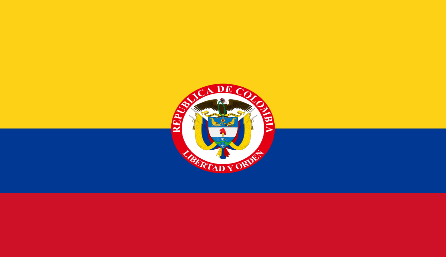 Honorable Chair, distinguished Delegates;The delegation of Columbia is utterly pleased to be part of this conference.. Columbia or officially Republic of Columbia, is a country which has most of it’s territories in South America but a little in North America too. Colombia is surrounded by the Caribbean Sea, Panama, Ecuador and Peru, Venezuela, Brazil, and the Pacific Ocean. The capital is Bogotá, the country's largest city. With over 50 million inhabitants Colombia is one of the most diverse in a lot of ways compared to countries in the world, with its rich culture, one can see influences by various Amerindian civilizations, European settlement, forced African labor, and immigration from Europe and the great Middle East. Urban centres are mostly centered in the Andean highlands and the Caribbean coast.First of all, Columbia will always be dedicaded to these topics and will always try to improve technology and science to a better level. AI(Artificial Intelligance) is a really major technologic development for the whole World but it does come with its issues so that’s why people are having a hard time trusting it because of ethical and social reasons. AI systems function like just like humans or even better so people think that they will lose jop opportunities or that they would be harmed and even that the human race will go through a forced extinction. What goverments can do at this point will be ensuring calm for their people by providing economic, social (or in other aspects) support. Columbia states that Net Neutrality should be valid for everyone regarding their financial status, race or gender. Everyone should have equal access for every content on the internet. Another reason Net Neutrality is needed is because ISPs can delete or hide any criticism so this can restrict the right of Free Speech and this leads to an ethical and social issue.  A way to ensure Net Neutrality is to get all the ISPs to be tracked by the goverments. Net Neutrality ensures the equality of content access so it should be respected by all ISPs and Columbia stands by Net Neutrality. As everyone knows, in this age the technology is like water or food for people. The quality of technology access is low in some countries including Columbia (due to its opportunities), however it is an universal human right to use technology freely. Not only upper-class individuals in cities can use technology, but also in rural areas people should be able to use technology and internet without any restrictions and obstacles. What goverments should first do is to get their economy, education or research opportunities better. Columbia’s policies will always support its people. If Columbia ever uses AI it will always be under control and if needed the people will be supported morally, economically and socially. New regulation and standarts that will increase the benefits of AI while minimizing the potential costs and the risks. Columbia will never use AI as soldiers, killers or anything involving psychological or physical violence. UN can prepare an contract to ensure that AI will be used carefully without breaching Human Rights.Net Neutrality will be valid and essential because Columbia believes that online content must be accessable for all. Columbia will take action if seen a violation of Net Neutrality. Free Speech will be a right for all and punishments will be made if any ISP blocks this right. One of Columbia’s biggest issues is Technological Inequality. We have been experiencing this issue due to our insufficient opportunities. Only upper-class can access technology but we have developed some policies and ways to stop this is matter. The best way to solve this in any country is to develop economy and education. When economy develops, people can access to technology easier and the best way to develop your economy is to give your people job opportunities. We are planning on supporting the people so that they can start businesses and that will birth job opportunities for people.Columbia wants to thank to all delagates for their effort on trying to find solutions.REFERENCEShttps://namun20.com/uncstd.htmlhttps://en.wikipedia.org/wiki/Colombia